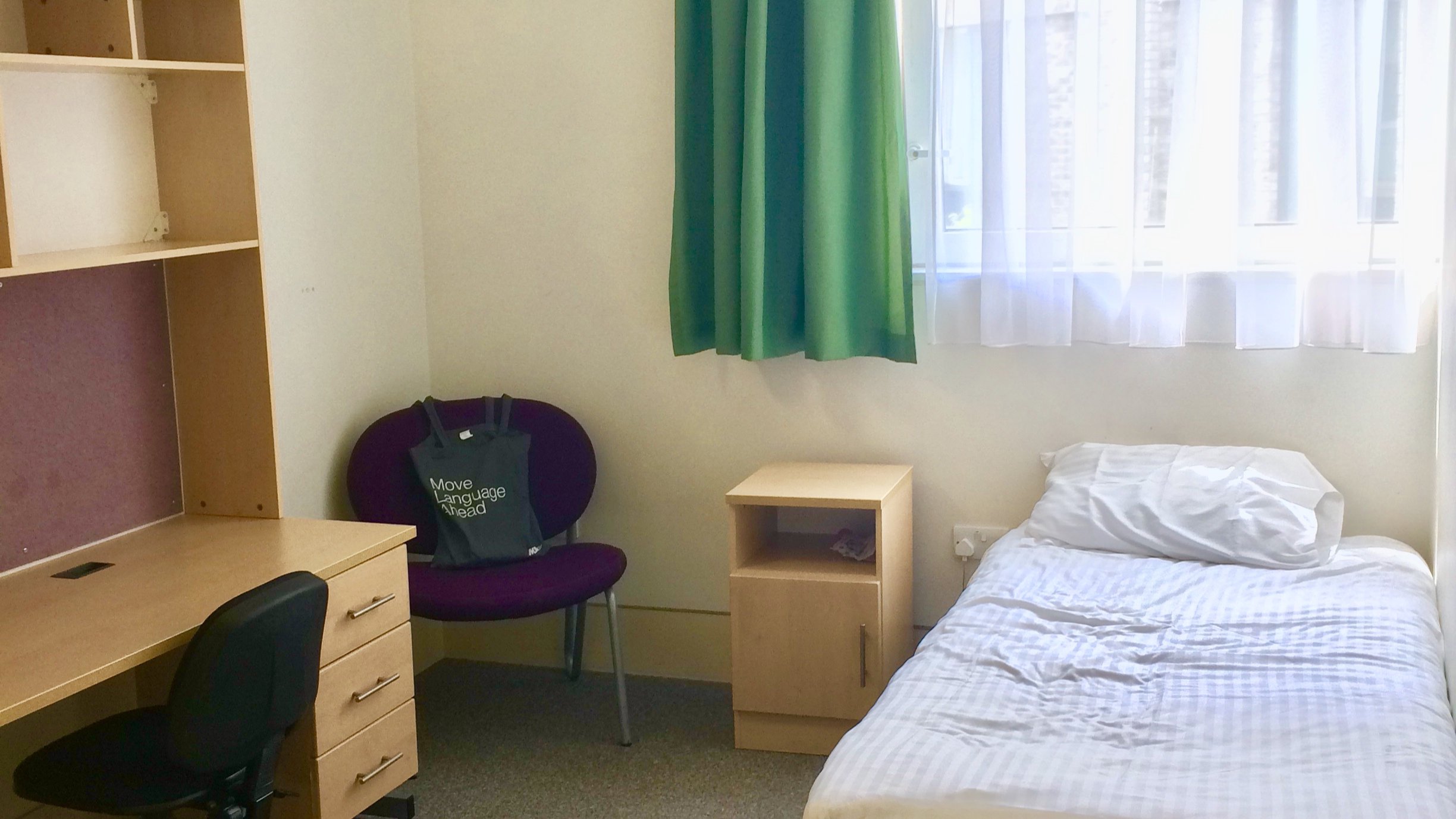 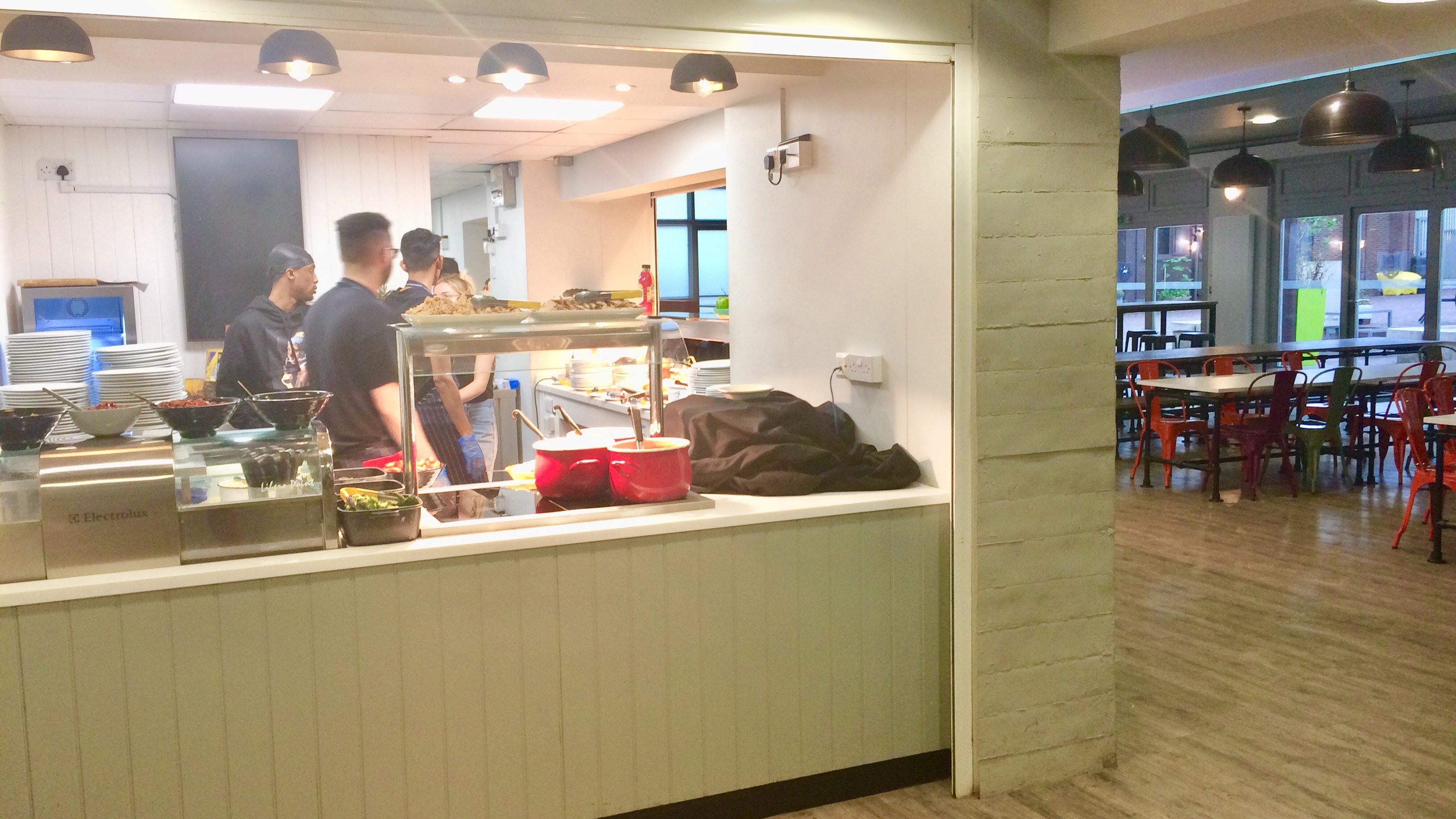 MLA London Roehampton University — summer school in the UKLondon SW15 5PU, UK, from 11 to 18 ageDescriptionWhy choose this programInfrastructureSport infrastructureHobbies and clubsWhat else included in the program priceRecommended arrival cityЛондонSample timetablePrice: €1,331.97Dates: 2020-08-06 - 2020-08-12Group leader: Ivanova Svetlana , +8 (916) 159 50 45, svetix170@gmail.comCourse intensity15AccommodationCampusRoom typeSingleBathroom facilitiesEn-suiteMealsBreakfast, Lunch and DinnerExcursions per week6Weekday excursions4Full day excursions2MorningAfternoonEveningDay 1ArrivalOrientationWelcome partyDay 2LessonsWalking TourMovie nightDay 3Lessons Winchester cathedralDiscoDay 4Lessons Multi SportQuiz nightDay 5Lessons Shopping at Oracle KaraokeDay 6Lessons Multi SportTreasure HuntDay 7London walking tourCruise on Thames Dinner at Hard Rock Caffe